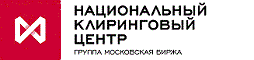 АНКЕТА ЭЛЕВАТОРАОБШАЯ ИНФОРМАЦИЯАДМИНИСТРАТИВНАЯ ИНФОРМАЦИЯ И ДОКУМЕНТЫРАСПОЛОЖЕНИЕ И ЛОГИСТИКА ТЕХНИЧЕСКИЕ ХАРАКТЕРИСТИКИДОПОЛНИТЕЛЬНАЯ ИНФОРМАЦИЯДолжность руководителя юридического лица	/И.О. Фамилия/Подпись, печать«__» _____ ______г. Должность представителя Российского Зернового Союза, осуществлявшего инспекцию Элеватора	/И.О. Фамилия/
Подпись, печать«__» _____ ______г.Полное наименование юридического лица из Устава Сокращенное наименование юридического лица из УставаАдрес места нахождения (юридический адрес организации)Фактический адрес юридического лица Почтовый адресАдрес места нахождения товарного складаИНН / КППОГРНДата регистрации и регистрирующий органПрименяемый режим налогообложения - общий (плательщик НДС)  - упрощенная система налогообложения - иное (укажите): ___________________Контактный(ые) телефон(ы) / E-mailАдрес страницы юридического лица в сети Интернет, используемой для раскрытия информации ФИО Генерального директора (для юридического лица)Полное наименование собственника зданий и сооружений мест хранения Товара (юридического лица из Устава)Адрес места нахождения собственника зданий и сооружений мест хранения Товара (юридический адрес организации) Наличие аффилированности юридического лица с собственником зданий и сооружений мест хранения Товара - Да - НетЕсли Вы ответили «Да» на вышеуказанный вопрос, просьба прокомментировать степень аффилированности - дочернее - зависимое - экономически взаимосвязанное - контроль и значительное влияние посредством управленческого персонала или ближайших родственников - иное (укажите): _______________Заполняется только юридическими лицами:Заполняется только юридическими лицами:Полное наименование юридического лица-акционера из Устава / ФИО акционера(-ов), владеющего(-их) не менее 5% уставного капитала (для юридического лица)Полное наименование юридического лица-бенефициарного владельца из Устава с указанием ИНН (для резидентов РФ) / ФИО бенефициарного владельца, доля которого составляет не менее 20% уставного капитала (для юридического лица)Наличие за последние 2 года фактов смены акционера(-ов), владеющего(-их) не менее 5% уставного капитала (для юридического лица) Наличие у юридического лица доли в уставном капитале иных организаций с указанием размера долиНаименованиеКоличествоШтат организации (человек)Количество смен ДокументыНаличиеДа / НетНаименование документа и его реквизиты / Причина отсутствия документаСвидетельство о регистрации опасного производственного объекта в государственном реестре - Да - НетПолис страхования с указанием срока действия - Да - НетЛицензия на эксплуатацию взрывопожароопасных производственных объектов - Да - НетАкт проверки пожарной безопасности региональной пожарной инспекции - Да - НетАкт приемки/готовности технической базы Элеватора к приемке Товара - Да - НетСертификат Российского Зернового Союза с указанием срока действия - Да - НетСертификаты качества (ISO, др.) - Да - НетПредписания органов государственной власти и документы, подтверждающие исполнение предписаний (период, за который указывается информация, - 1 год до даты предоставления анкеты Элеватора) - Да - НетВид транспортного сообщенияДа / НетСостояние, вид покрытия (если применимо)Количество точек приемки / пропускная способность (тн/час)Средняя мощность Элеватора по приемке (тн/сутки)Количество точек отгрузки / пропускная способность (тн/час)Средняя мощность Элеватора по отгрузке(тн/сутки)Автомобильная дорога - Да - НетСостояние: Вид покрытия: Количество точек:Пропускная способность:Количество точек:Пропускная способность:ЖД пути - Да - НетСостояние: Вид покрытия:Количество точек:Пропускная способность:Количество точек:Пропускная способность:Водные пути - Да - Нет-Перечень анализов согласно области аккредитации лабораторииВозможность анализа культур (Да / Нет)Возможность анализа культур (Да / Нет)Возможность анализа культур (Да / Нет)Возможность анализа культур (Да / Нет)Возможность анализа культур (Да / Нет)Возможность анализа культур (Да / Нет)Возможность анализа культур (Да / Нет)Возможность анализа культур (Да / Нет)Возможность анализа культур (Да / Нет)Возможность анализа культур (Да / Нет)Возможность анализа культур (Да / Нет)Перечень анализов согласно области аккредитации лабораторииПшеницаЯчменьРожьОвесГречихаГорохПодсолнечникПросоКукурузаСояИное (указать)Цвет, запах, химические и физические показатели согласно ГОСТ - Да - Нет - Да - Нет - Да - Нет - Да - Нет - Да - Нет - Да - Нет - Да - Нет - Да - Нет - Да - Нет - Да - НетНомер и тип товарного склада на схеме размещения объектов инфраструктурыТехнические характеристики товарных складовТехнические характеристики товарных складовТехнические характеристики товарных складовТехнические характеристики товарных складовТехнические характеристики товарных складовТехнические характеристики товарных складовТехнические характеристики товарных складовТехнические характеристики товарных складовТехнические характеристики товарных складовТехнические характеристики товарных складовТехнические характеристики товарных складовТехнические характеристики товарных складовТехнические характеристики товарных складовТехнические характеристики товарных складовТехнические характеристики товарных складовТехнические характеристики товарных складовНомер и тип товарного склада на схеме размещения объектов инфраструктурыГод постройки/реконструкцииГод постройки/реконструкцииГод постройки/реконструкцииМатериал фундампредпентаМатериал конструкции стенМатериал конструкции полаМатериал конструкции крышиМатериал Дверей/воротВысота товарного складаНаличие замков на дверях/воротахНаличие освещенияНаличие вентилированияНаличие пожарной сигнализацииНаличие централизованной охранной сигнализацииНаличие громоотводаПожарное оборудование на товарном складе (наименование оборудования и его количество)Количество силосов (при наличии)Вместимость товарного склада (тонн)1 (напольный)2 (силос)Общая вместимость ЭлеватораОбщая вместимость ЭлеватораОбщая вместимость ЭлеватораОбщая вместимость ЭлеватораОбщая вместимость ЭлеватораОбщая вместимость ЭлеватораОбщая вместимость ЭлеватораОбщая вместимость ЭлеватораОбщая вместимость ЭлеватораОбщая вместимость ЭлеватораОбщая вместимость ЭлеватораОбщая вместимость ЭлеватораОбщая вместимость ЭлеватораОбщая вместимость ЭлеватораОбщая вместимость ЭлеватораОбщая вместимость ЭлеватораПодключение к Системе электронного документооборота для формирования, отправки, получения, подписания электронных документов для Федеральной налоговой службы - Да (выберите нужное): - Контур. Диадок - Тензор - Корус - Такском» - иное (укажите): ___________________ - НетПрограммный комплекс, внедренный для автоматизации количественно-качественного учета ТовараПрограммный комплекс, внедренный для автоматизации количественно-качественного учета ТовараНаименованиеРазработчикУсловия сотрудничестваДа / НетГотовность Элеватора работать с любым участником рынка (публичный склад) - Да - Нет (укажите причину): _____________Готовность Элеватора выступать в качестве Грузоотправителя (оказывать весь комплекс услуг, связанный с погрузкой и ЖД отправкой) - Да - Нет (укажите причину): _____________Дополнительные вопросыДа / НетСуществует ли какое-либо судебное решение, вступившее в законную силу, которое Ваша организация не выполнил(а) (период, за который указывается информация - 3 года до даты предоставления анкеты Элеватора)? - Да (укажите комментарий): __________ - НетУчаствует ли Ваша организация в настоящее время в судебном процессе? - Да (укажите комментарий): - НетНаличие за предыдущие 5 лет случаев повреждения (гибели, утраты) имущества - Да (укажите комментарий): __________ - НетНаличие за предыдущие 25 лет случаев повреждения (гибели, утраты) имущества в результате наводнения, землетрясения, селя, урагана и др. стихийных бедствий - Да (укажите комментарий): __________ - Нет